KOOLITARBED 1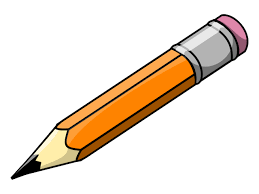 PLIIATS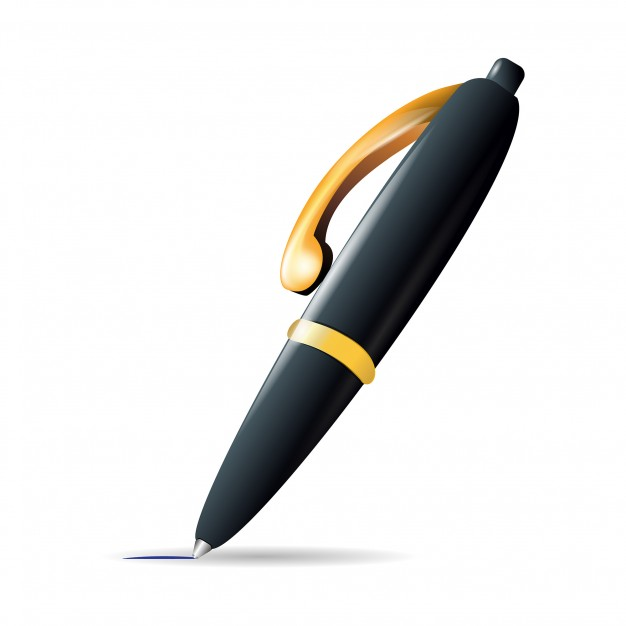 PASTAKAS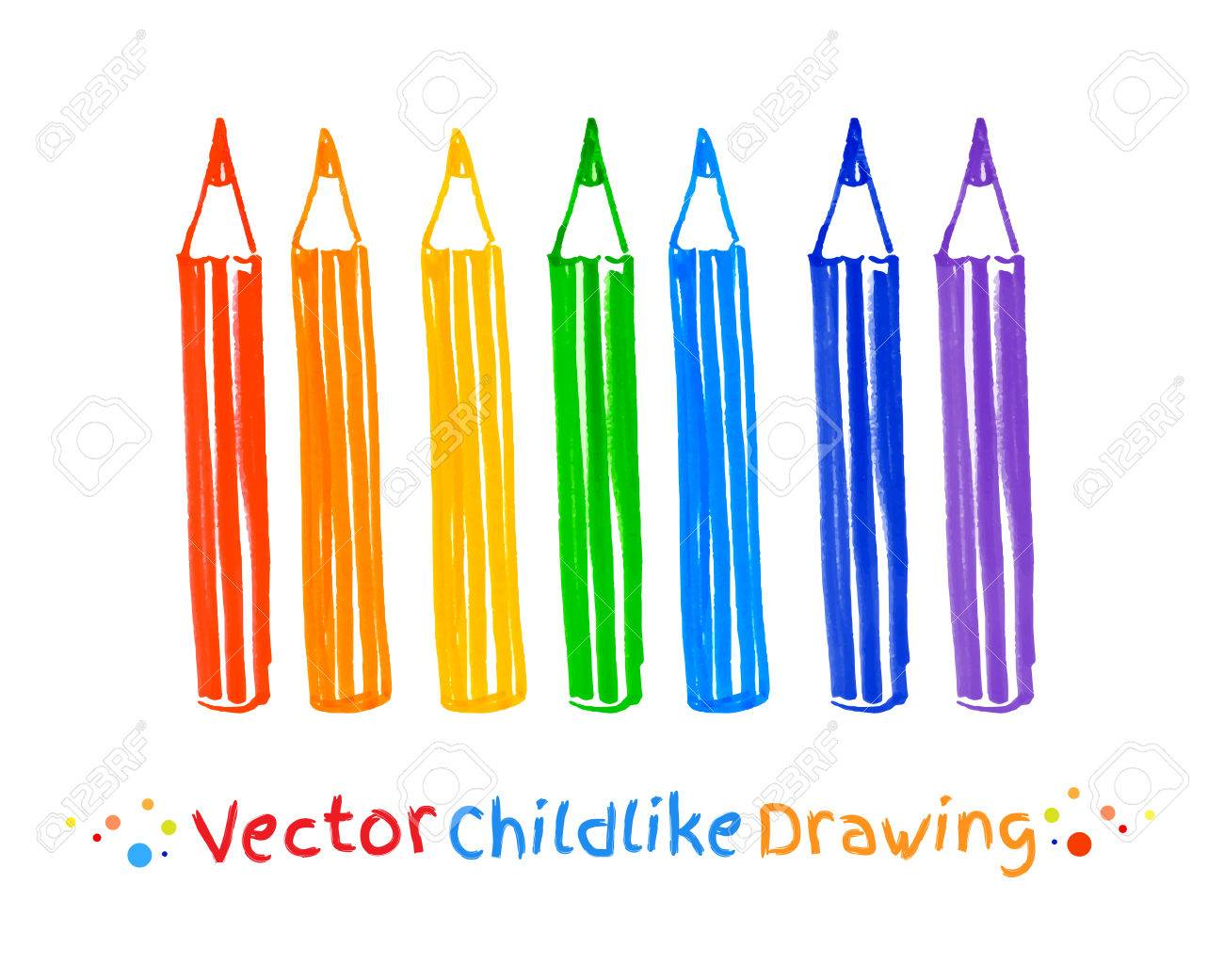 VÄRVI-PLIIATSID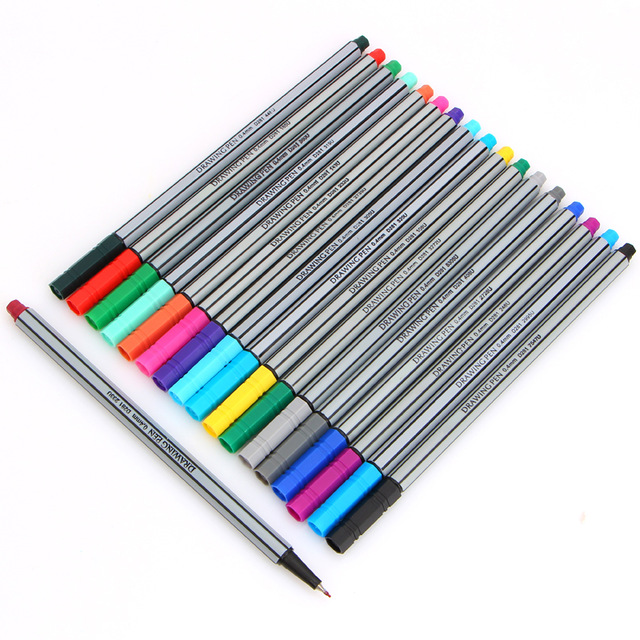 VILDIKAD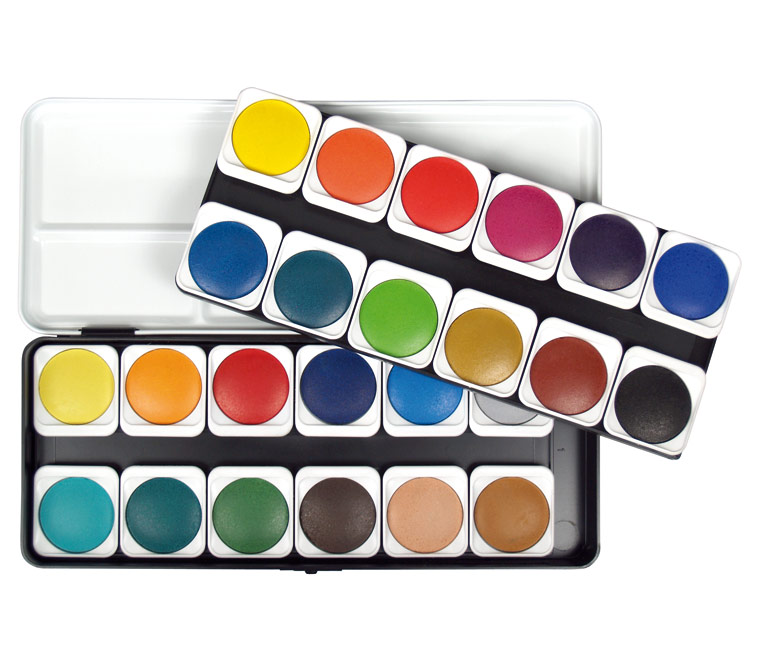 VESI-VÄRVID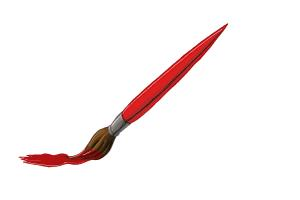 PINTSEL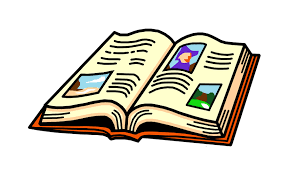 ÕPIK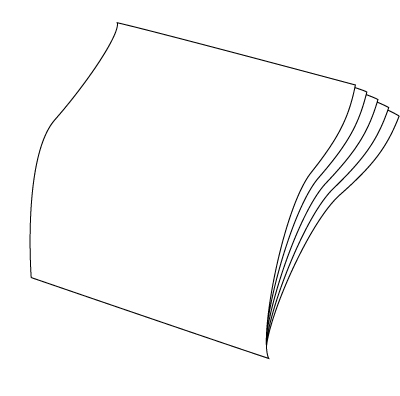 PABER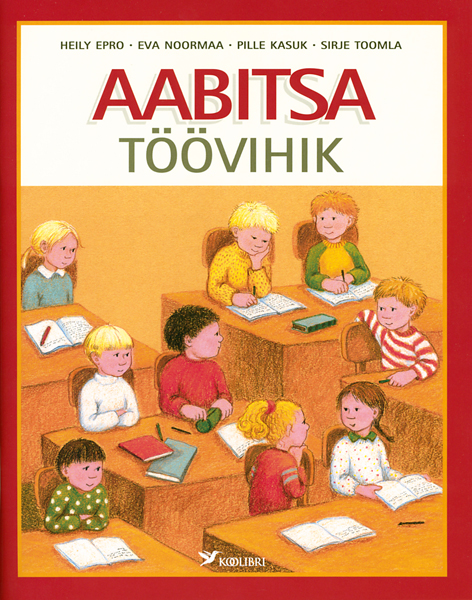 TÖÖ-VIHIK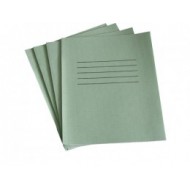 VIHIKUD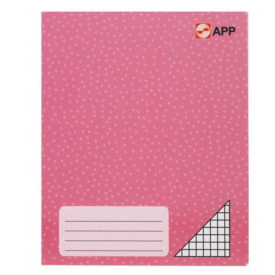 RUUDULINEVIHIK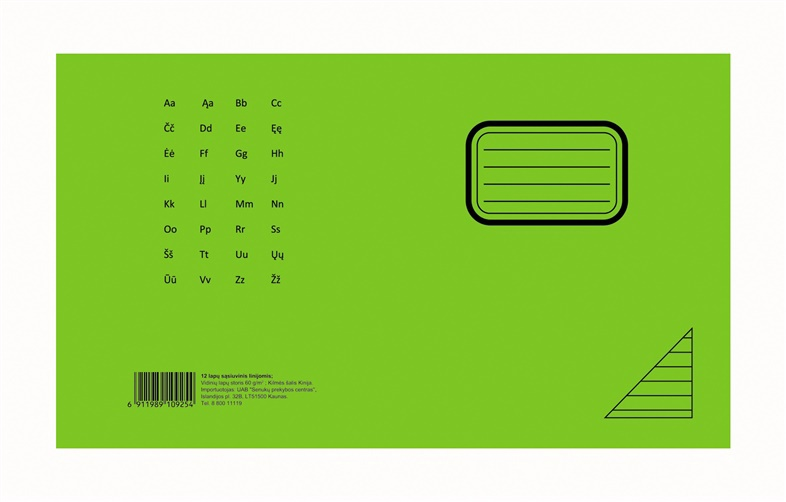 JOONELINEVIHIK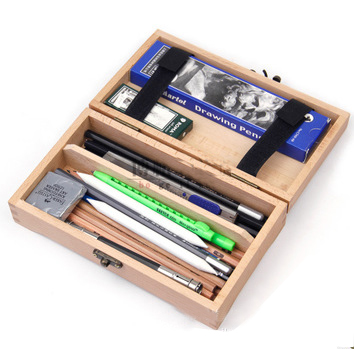 PINAL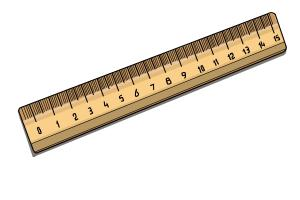 JOON-LAUD